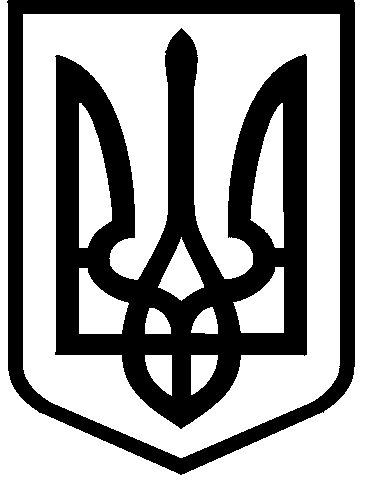 КИЇВСЬКА МІСЬКА РАДАVIII СКЛИКАННЯПОСТІЙНА КОМІСІЯ З ПИТАНЬ РЕГЛАМЕНТУ ТА ДЕПУТАТСЬКОЇ ЕТИКИ 01044, м. Київ, вул. Хрещатик, 36 к. 1014                                                                            тел./факс: (044) 202-72-34ПРОТОКОЛ № 12/64засідання постійної комісії Київської міської ради з питань регламенту та депутатської етики від 01.11.2018Місце проведення: Київська міська рада, м. Київ, вул. Хрещатик, 36, 5 поверх, кабінет 514. Склад комісії 4 депутати Київської міської ради.Присутні 4 депутати Київської міської ради, члени постійної комісії: Макаров О.А. – голова комісії; Маслова Н.В. – заступник голови комісії;Опадчий І.М. – секретар комісії;Приходько Н.І. – член комісії.Присутні та запрошені:Боднар М.О. – начальник відділу секретаріату Київради;Жуков М.С. – представник громадськості;Загуменний Д.М. – керівник апарату виконавчого органу Київради (КМДА);Меліхова Т.І. – депутат Київради;Хацевич І.М. – керуючий справами секретаріату Київради;Хонда М.П. – директор Департаменту суспільних комунікацій виконавчого органу Київради (КМДА).Порядок денний1. Проект рішення Київради «Про погодження призначення Хонди М.П. на посаду заступника голови Київської міської державної адміністрації з питань здійснення самоврядних повноважень» (реєстраційний № 08/231-3796/ПР від 29.10.2018 р.).(доповідач Загуменний Д.М., співдоповідач Макаров О.А.)2. Проект рішення Київради «Про затвердження структури та загальної чисельності секретаріату Київської міської ради» (реєстраційний № 08/231-3736/ПР від 23.10.2018 р.).(доповідач Хацевич І.М., співдоповідач Макаров О.А.)3. Проект рішення Київради «Про внесення змін до рішення Київської міської ради від 21 грудня 2017 року № 1044/4051 «Про годину запитань до виконавчого органу Київської міської ради (Київської міської державної адміністрації)» (реєстраційний № 08/231-3667/ПР від 19.10.2018 р.).(доповідач Меліхова Т.І., співдоповідач Макаров О.А.)По першому питанню слухали інформацію Загуменного Д.М. щодо проекту рішення Київради «Про погодження призначення Хонди М.П. на посаду заступника голови Київської міської державної адміністрації з питань здійснення самоврядних повноважень».Доповідач повідомив про зміст вказаного проекту рішення.В ході обговорення, Опадчий І.М. запропонував викласти п.3 проекту рішення у наступній редакції: «Контроль за виконанням цього рішення покласти на постійну комісію Київської міської ради з питань регламенту та депутатської етики та на постійну комісію Київської міської ради з питань місцевого самоврядування, регіональних та міжнародних зв’язків». В обговоренні також взяли участь: Макаров О.А., Маслова Н.В., Опадчий І.М., Приходько Н.І., Загуменний Д.М., Хонда М.П.Вирішили:Підтримати проект рішення Київради «Про погодження призначення Хонди М.П. на посаду заступника голови Київської міської державної адміністрації з питань здійснення самоврядних повноважень» з наступними рекомендаціями:п.3 проекту рішення викласти у наступній редакції: «Контроль за виконанням цього рішення покласти на постійну комісію Київської міської ради з питань регламенту та депутатської етики та на постійну комісію Київської міської ради з питань місцевого самоврядування, регіональних та міжнародних зв’язків».Направити Київському міському голові Кличку В.В. витяг з протоколу засідання комісії з відповідним супровідним листом.Направити голові профільної постійної комісії Київради з питань місцевого самоврядування, регіональних та міжнародних зв’язків Березнікову О.І. витяг з протоколу засідання комісії з відповідним супровідним листом.ГОЛОСУВАЛИ«за» – 4, «проти» – 0, «утрималось» – 0, «не голосували» - 0.Рішення прийнято.По другому питанню слухали інформацію Хацевича І.М. щодо проекту рішення Київради «Про затвердження структури та загальної чисельності секретаріату Київської міської ради». Доповідач повідомив про зміст вказаного проекту рішення. В ході обговорення, Опадчий І.М. запропонував доповнити проект рішення новим п.6 та викласти його у наступній редакції: «Офіційно опублікувати це рішення у газеті Київської міської ради «Хрещатик»». У зв’язку із цим п. 6  вважати п.7.В обговоренні взяли участь: Макаров О.А., Маслова Н.В., Опадчий І.М., Приходько Н.І., Хацевич І.М.Вирішили:Підтримати проект рішення Київради «Про затвердження структури та загальної чисельності секретаріату Київської міської ради» з наступними рекомендаціями:змінити нумерацію п.6 на п.7;додати п.6 проекту рішення та викласти його у наступній редакції: «Офіційно опублікувати це рішення у газеті Київської міської ради «Хрещатик»».2. Направити Київському міському голові Кличку В.В. витяг з протоколу засідання комісії з відповідним супровідним листом.3. Направити заступнику міського голови – секретарю Київради Прокопіву В.В. витяг з протоколу засідання комісії з відповідним супровідним листом.4. Направити голові профільної постійної комісії Київради з питань місцевого самоврядування, регіональних та міжнародних зв’язків Березнікову О.І. витяг з протоколу засідання комісії з відповідним супровідним листом.ГОЛОСУВАЛИ«за» – 4, «проти» – 0, «утрималось» – 0, «не голосували» - 0.Рішення прийнято.По третьому питанню слухали інформацію Меліхової Т.І. про проект рішення Київради «Про внесення змін до рішення Київської міської ради від 21 грудня 2017 року № 1044/4051 «Про годину запитань до виконавчого органу Київської міської ради (Київської міської державної адміністрації)». Доповідач повідомила про зміст вказаного проекту рішення. В обговоренні взяли участь: Макаров О.А., Маслова Н.В., Опадчий І.М., Приходько Н.І., Меліхова Т.І.В процесі обговорення голова комісії зазначив, що у п. 1.1 проекту рішення запропоновано включати годину запитань окремим пунктом у розділ «Загальні питання» порядку денного пленарного засідання. Разом з тим, визначення години запитань як питання порядку денного дозволяє на загальних підставах переносити або навіть виключати його з порядку денного, що суперечить самій суті рішення Київради від 21.12.2017 р. № 1044/4051 «Про годину запитань до виконавчого органу Київської міської ради (Київської міської державної адміністрації)». Голова комісії також підкреслив, що година запитань не є проектом рішення, а отже не має включатись до розділу «Загальні питання» порядку денного. Для прикладу, розгляд депутатських запитів в порядку ч. 12 ст. 34 Регламенту Київради не визначається окремим пунктом порядку денного пленарного засідання Київради, оскільки не є проектом рішення. З огляду на зазначене, голова комісії запропонував виключити з проекту рішення п. 1.1 щодо визначення години запитань як окремого питання порядку денного.Під час обговорення голова комісії підкреслив, що підтримує ідею суб’єкта подання щодо проведення години запитань перед (а не після) розгляду депутатських запитів, проте має зауваження до формулювань, використаних у п. 1.2 проекту рішення. Зокрема, запропоноване у проекті рішення формулювання «година запитань проводиться після затвердження порядку денного» може призвести до подвійного тлумачення, адже згідно з ч. 12 ст. 34 Регламенту Київради розгляд депутатських запитів також здійснюється «після затвердження порядку денного». З огляду на це, було запропоновано уточнити в п. 1.2 проекту рішення, що година запитань проводиться після затвердження порядку денного, але до розгляду депутатських запитів.В процесі обговорення було також відзначено, що п. 1.2 проекту рішення потребує редакційного доопрацювання. Так, згідно з правилами нормопроектувальної техніки термін «частина» застосовується лише у випадку, якщо у нормативному акті наявний поділ на статті. Оскільки в даному проекті рішення статті відсутні, у п. 1.2 проекту рішення слово «частина» слід замінити словом «пункт». Окрім цього, варто також замінити слова «пленарного засідання сесії» словами «пленарного засідання» з урахуванням сталої термінології, що використовується в Законі «Про місцеве самоврядування в Україні» та Регламенті Київради. Вирішили:1. Підтримати проект рішення Київради «Про внесення змін до рішення Київської міської ради від 21 грудня 2017 року № 1044/4051 «Про годину запитань до виконавчого органу Київської міської ради (Київської міської державної адміністрації)» з наступними рекомендаціями: п. 1.1. проекту рішення виключити;п. 1.2. проекту рішення викласти в новій редакції: «Друге речення абзацу 1 пункту третього викласти в такій редакції: «Година запитань проводиться після затвердження порядку денного пленарного засідання Київської міської ради до оголошення та розгляду депутатських запитів».2. Направити депутатам Київради Бондаренку В.Д. та Меліховій Т.І. витяги з протоколу засідання комісії з відповідними супровідними листами.3. Направити голові профільної постійної комісії Київради з питань місцевого самоврядування, регіональних та міжнародних зв’язків Березнікову О.І. витяг з протоколу засідання комісії з відповідним супровідним листом.ГОЛОСУВАЛИ«за» – 4, «проти» – 0, «утрималось» – 0, «не голосували» - 0.Рішення прийнято.	Голова комісії                                                                  О. Макаров	  Секретар комісії                                                               І. Опадчий                                                         